Staj Okulu ile Tanışma Toplantısı2021-2022 dönemi öğretmenlik Uygulaması son sınıf öğretmen adaylarımız, uygulama okullarımızdan biri olan Bağlıca Ortaokulu matematik öğretmenleri ve müdür yardımcısı ile tanıştılar. Staj süreçlerinde öğrencilerimize başarılar dileriz. 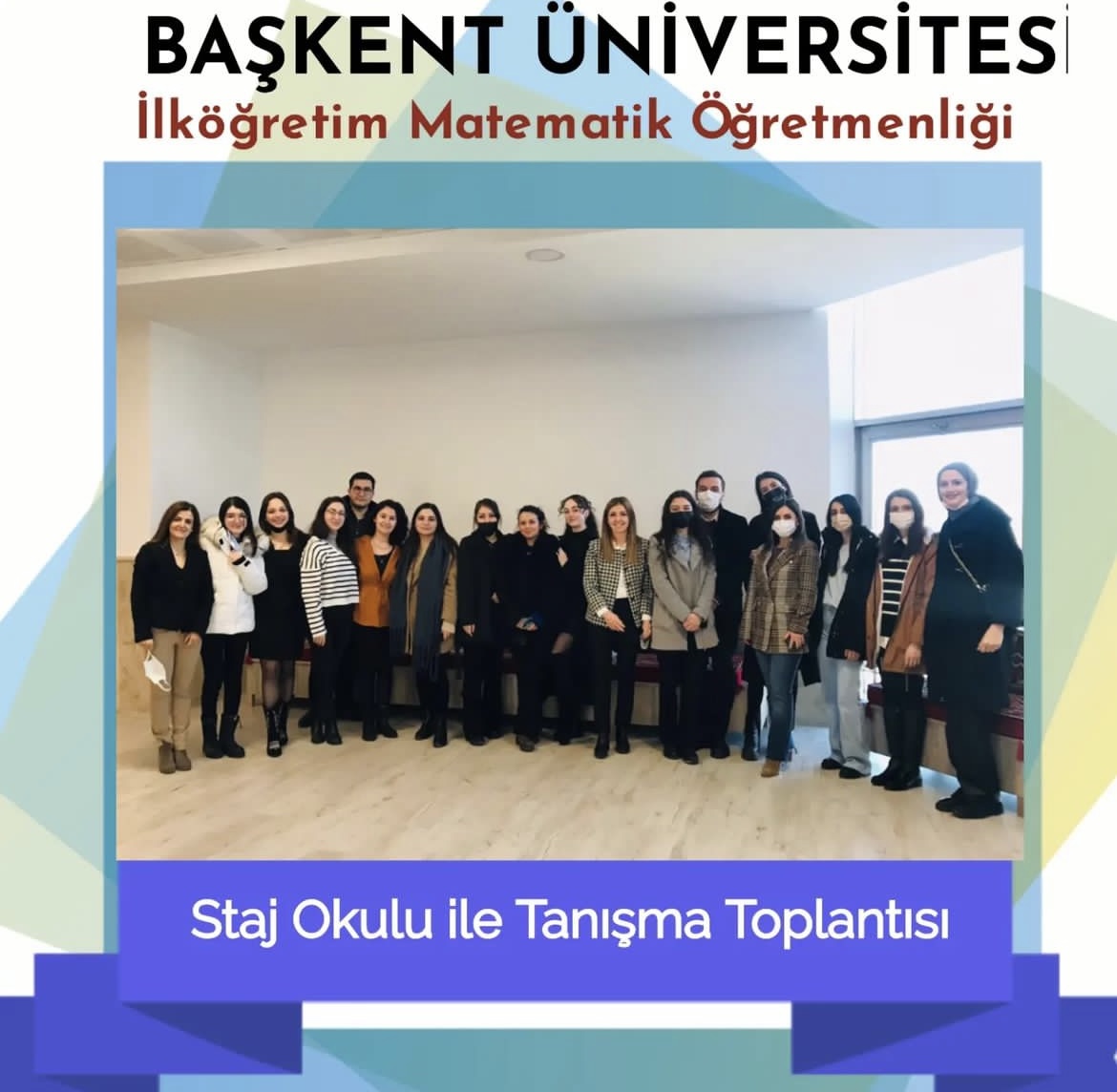 